ИВАНОВСКАЯ ОБЛАСТЬ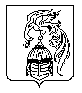 АДМИНИСТРАЦИЯ ЮЖСКОГО МУНИЦИПАЛЬНОГО РАЙОНАПОСТАНОВЛЕНИЕот ____________ № ________                                                       г. ЮжаО внесении изменений в Приложение № 1 к постановлению Главы Южского муниципального района от 23.12.2008г. № 1168 «Об утверждении отраслевого Положения об оплате труда учреждений образования Южского муниципального района»	В соответствии с Указом Президента Российской Федерации от 01.06.2012 г. N 761 "О Национальной стратегии действий в интересах детей на 2012 - 2017 годы", в целях поэтапного доведения средней заработной платы педагогическим работникам муниципальных учреждений дополнительного образования детей  до средней заработной платы в сфере общего образования в Ивановской области ПОСТАНОВЛЯЮ:          1. Внести в Приложение № 1 к постановлению Главы Южского муниципального района от 23.12.2008 г. № 1168 «Об утверждении отраслевого Положения об оплате труда учреждений образования Южского муниципального района» (далее – Приложение № 1 к постановлению) следующие изменения: 	1.1. Дополнить пункт 5.5 Приложения № 1 к постановлению абзацем третьим следующего содержания:	«Установить ежемесячную выплату стимулирующего характера педагогическим работникам образовательных учреждений дополнительного образования детей Южского муниципального района за качество и результаты работы согласно критериям оценки деятельности педагогических работников, утвержденных локальными актами  учреждений образования, из расчета за фактически отработанное время, по основной должности.». 	2. Действие настоящего постановления распространяется на правоотношения возникшие с 01.01.2013 года.        3. Опубликовать настоящее постановление в официальном издании «Правовой Вестник Южского муниципального района».Глава администрации Южского муниципального района                                                       С.Ю. Кропотов 